PENGEMBANGAN MEDIA VIDEO PEMBELAJARAN UNTUK MENINGKATKAN HASIL BELAJAR PKN KELAS III 
SDN 106814 TEMBUNGOleh:YULIA NESTI
NPM 171434163ABSTRAKPenelitian ini bertujuan untuk  :  (1)   menghasilkan media video pembelajaran pada materi Sumpah Pemuda di kelas III SDN 106814 Tembung,  (2)   mengetahui kelayakan media video pada materi Sumpah Pemuda di kelas III SDN dari hasil validasi kelayakan oleh ahli materi dan ahli media. Penelitian ini merupakan penelitian pengembangan (Reseach and Developmen). Kemudian produk dari penelitian pengembangan ini berupa media pembelajaran video. Penelitian ini menggunakan model ADDIE (Analysis – Design – Development -  implementation – Evaluation ) yang telah dimodifikasi menjadi 3D yang telah dijelaskan pada Bab III yaitu  Analysis (Analisis), Design (Perancangan), dan Development (Pengembangan).  Media yang dikembangkan divalidasi oleh satu orang ahli materi dan satu orang ahli materi. Validasi oleh ahli media dilaksanakan 2 tahap dan menghasilkan produk berupa media video yang layak untuk siswa kelas III SDN 106814 Tembung.  Validasi oleh ahli media dilaksanakan 2 tahap dan menghasilkan produk berupa media video yang layak untuk siswa kelas III SDN. Dengan demikian media video pembelajaran dikembangkan ini dinyatakan layak digunakan dalam pembelajaran. Kata Kunci : Media Pembelajaran, Video Animasi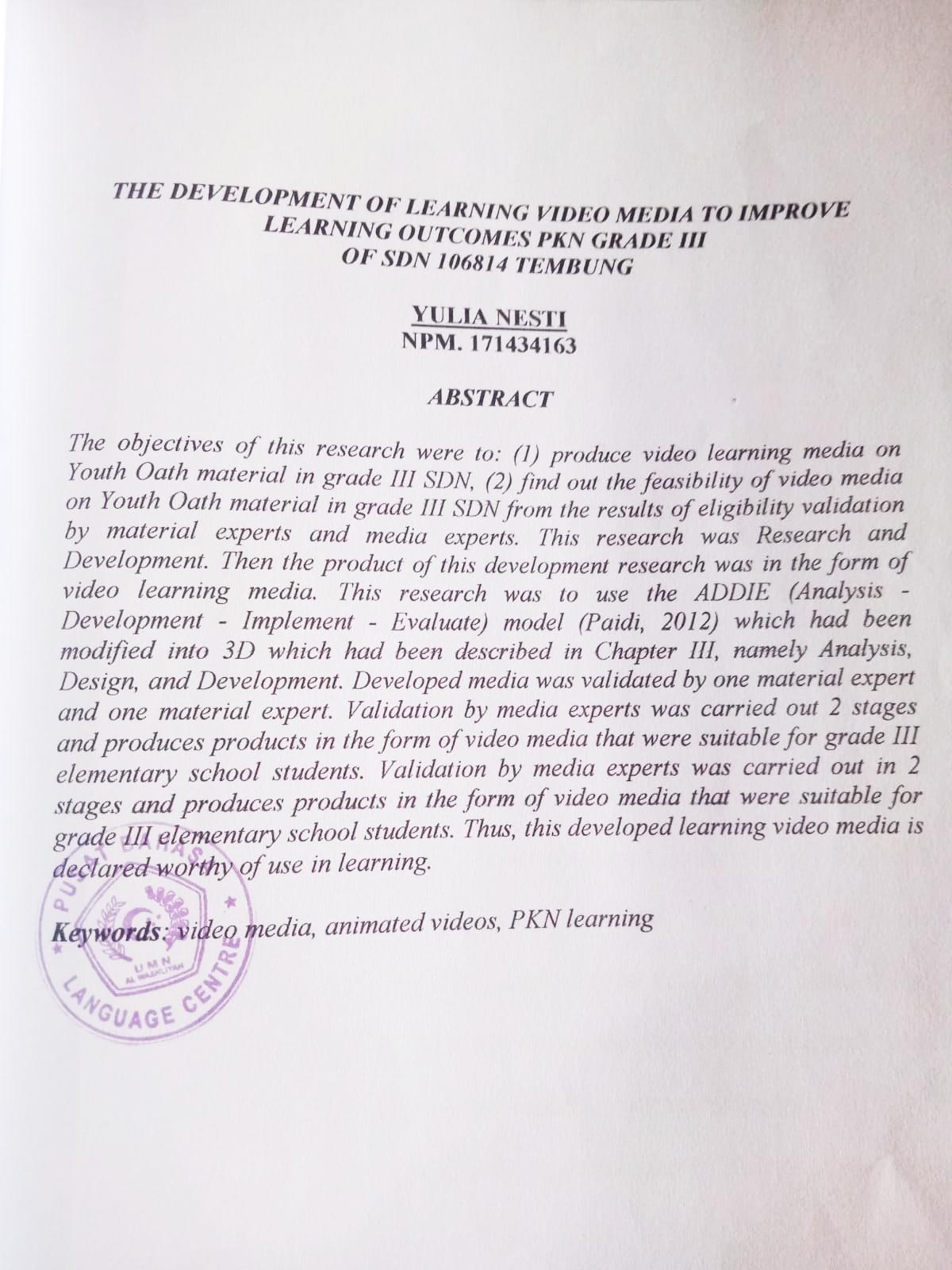 